		Соглашение		О принятии единообразных технических предписаний для колесных транспортных средств, предметов оборудования и частей, которые могут быть установлены и/или использованы на колесных транспортных средствах, и об условиях взаимного признания официальных утверждений, выдаваемых на основе этих предписаний*(Пересмотр 2, включающий поправки, вступившие в силу 16 октября 1995 года)		Добавление 54 – Правила № 55		Пересмотр 2 – Поправка 2Дополнение 6 к поправкам серии 01 − Дата вступления в силу: 9 февраля 2017 года		Единообразные предписания, касающиеся официального утверждения механических деталей сцепных устройств составов транспортных средствНастоящий документ опубликован исключительно в информационных целях. Аутентичным и юридически обязательным текстом является документ ECE/TRANS/WP.29/2016/53.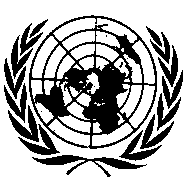 ОРГАНИЗАЦИЯ ОБЪЕДИНЕННЫХ НАЦИЙПриложение 2Включить пункт 23 следующего содержания:«23.	Примечания: …………..»Приложение 7Пункт 1.1.4 изменить следующим образом:«1.1.4	Если прицеп не сцеплен с тягачом, то установленные тяговые кронштейны и шаровые наконечники не должны (частично) закрывать собой, в пределах плоскостей геометрической видимости, никакие элементы освещения (например, задние противотуманные огни) или место, предусмотренное для установки и крепления заднего регистрационного знака тягача, за исключением случаев, когда установленное механическое сцепное устройство может сниматься либо его положение может изменяться без использования каких-либо инструментов, кроме простого в использовании расцепного ключа (т.е. с применением усилия не более двадцати (20) Нм), который имеется на транспортном средстве.	Если установленное механическое сцепное устройство может (частично) закрывать собой какой-либо элемент освещения и/или место, предусмотренное для установки и крепления заднего регистрационного знака тягача, то это должно быть надлежащим образом отмечено в протоколе испытания и четко указано в пункте "Примечания" карточки сообщения об официальном утверждении типа транспортного средства.	Если изготовителем транспортного средства указано альтернативное место для установки и крепления заднего регистрационного знака тягача и/или какого-либо устройства освещения для случая, когда механическое сцепное устройство (частично) закрывает либо одно из этих устройств, либо оба, то это должно быть надлежащим образом отмечено в протоколе испытания и четко указано в пункте "Примечания" карточки сообщения об официальном утверждении типа транспортного средства».E/ECE/324/Rev.1/Add.54/Rev.2/Amend.2−E/ECE/TRANS/505/Rev.1/Add.54/Rev.2/Amend.2E/ECE/324/Rev.1/Add.54/Rev.2/Amend.2−E/ECE/TRANS/505/Rev.1/Add.54/Rev.2/Amend.2E/ECE/324/Rev.1/Add.54/Rev.2/Amend.2−E/ECE/TRANS/505/Rev.1/Add.54/Rev.2/Amend.222 February 2017